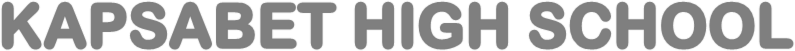 FORM FOUR PAPER 3PHYSICS P3PRE-MOCK 1 2021MARKING SCHEMEQUESTION 1i) a) 2.24cm 	0.1H=b) 14.9cm ii) 24.7g  Each ½mk 	total 3mks 									(3mks)v)  Graph paper vi) Gradient = = = = 4.231cm2		without unit ½mkvii) L= 86cm viii) H = 14.9  = 14.9   = 149  5.9168 – 4.231= 14.9= 25.11842ix) Density =  = =  0.9833g/cm3QUESTION 2			6mksiv) Graph paper :Axes- well labelled quantity and units 			(1mk)Scale – uniform, simple and accommodative 			(1mk)Plotting – exact points or to 1small square mk each max of 4 			(2mks)Line – should pass through majority of points with positive gradient 			(1mk)v)Slope = =  = 0.1cm-1	vi) m =  = gradient  = 0.1f  = 10cm PART Bi) E =1.5V(1mk)ii) V = 1.14 I= 0.04A  0.1 (1mk)iii) E = V + 1V1.5 = 1.14 + 0.048 r 1.5 – 1.14 = 0.0480.36 = 0.04rR =  = 9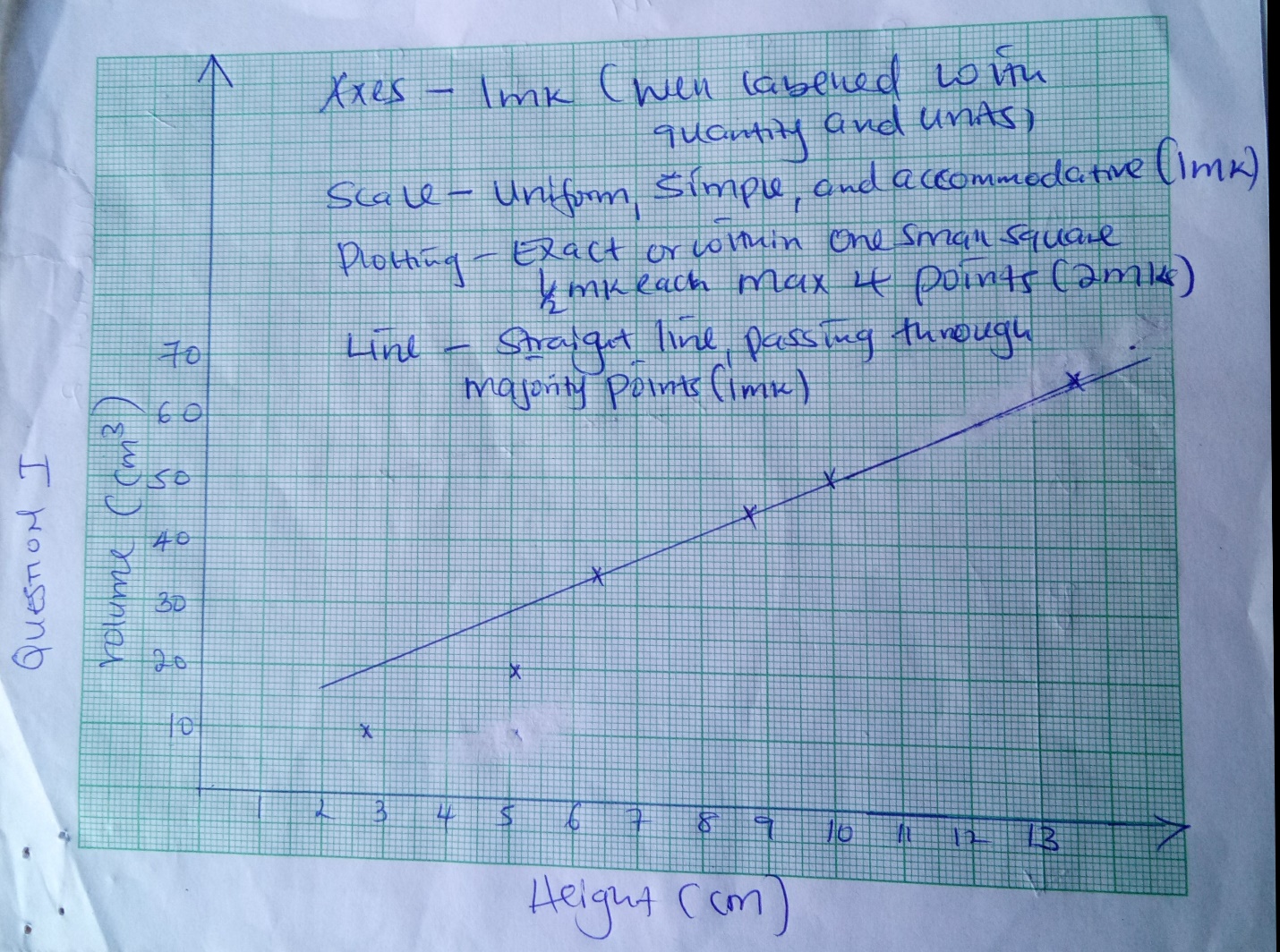 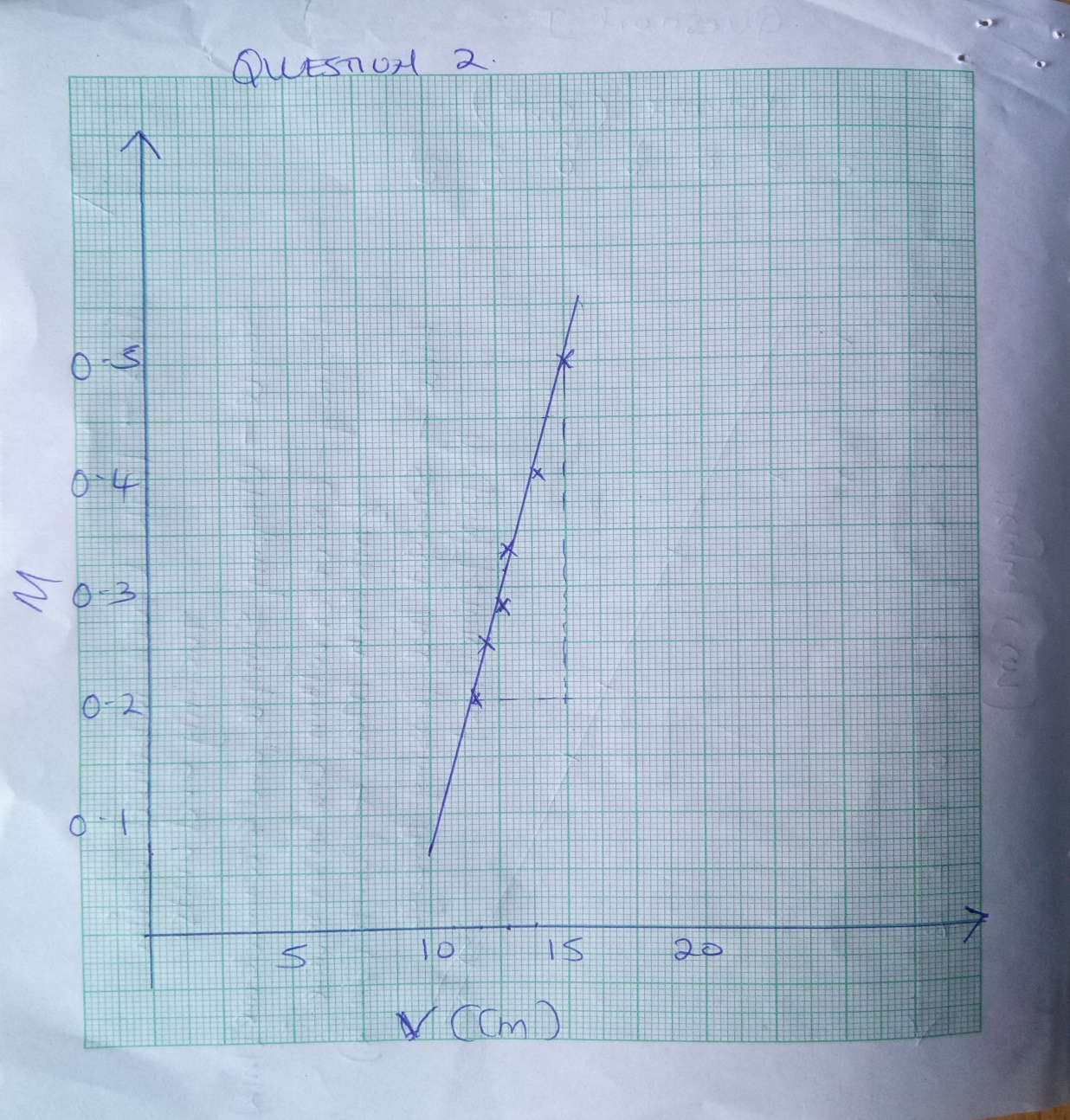 Volume  of water in cm3/mlHeight h (cm) (1020354550652.75.16.48.810.013.6u(cm)303540455055v(cm)15.014.013.512.912.512.01mk each Max 5 pointsm = 0.50.4033751mk all correct 